ÖZ GEÇMİŞ FORMUÖDoç. Dr. Mustafa KAHYAOĞLU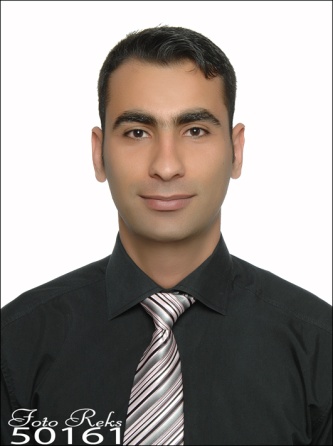 Adı Soyadı		: Malik DURMAZDoğum Tarihi		: 1986Unvan			: Öğr. Gör. Öğrenim Durumu	: Doktora Tez AşamasıAkademik Unvanlar: 6.  Yönetilen Yüksek Lisans ve Doktora Tezleri 6.1. Yüksek Lisans Tezleri 6.2. Doktora Tezleri7. Yayınlar 7.1. Uluslararası hakemli dergilerde yayınlanan makaleler (SCI & SSCI &ArtsandHumanities)	- Durmaz, M. & Akkuş, R.(2016).  Mathematics anxiety, motivation and the basic psychological needs from the perspective of self-determination theory.  Eğitim ve Bilim , 41(183)., DOI:10.15390/EB.2016.29427.2. Uluslararası diğer hakemli dergilerde yayınlanan makaleler 7.3. Uluslararası bilimsel toplantılarda sunulan ve bildiri kitabında (Proceedings) basılan bildiriler -  Durmaz, M. (2016). İlköğretim matematik öğretmen adaylarının matematiğin doğasına ilişkin felsefi görüşleri. 3rd Internatıonal Eurasıan Educatıonal Research Congress (Muğla, 1-3 Haziran).- Geçim, A. D. Ve Durmaz, M. (2015). Öz belirleme kuram: 7. Sınıf öğrencilerinin motivasyon ve matematik kaygısı arasındaki ilişkilerin belirlenmesi. 2nd Internatıonal Eurasıan Educatıonal Research Congress, (Ankara, 8-5 Haziran).  - Özdemir, A. Ş., Geçim, A. D. ve Durmaz, M. (2014). Sekizinci sınıf düzeyinde bir döndürme ve şifreleme etkinliğinin değerlendirilmesi. 1st Internatıonal Eurasıan Educatıonal Research Congress (İstanbul, 24-26 Nisan).7.4. Yazılan uluslararası kitaplar veya kitaplarda bölümler -7.5. Ulusal hakemli dergilerde yayınlanan makaleler - 7.6. Ulusal bilimsel toplantılarda sunulan ve bildiri kitabında basılan bildiriler - Durmaz, M. ve Akkuş, R. (2010). Ortaöğretim öğrencilerinin hayallerindeki matematik bağlamında matematik algılarının, bu algıları etkileyen faktörlerin ve matematikten beklentilerinin incelenmesi. IX. Ulusal Fen Bilimleri ve Matematik Eğitimi Kongresinde sunulan bildiri (23-25 Eylül, İzmir).- Durmaz, M. ve Akkuş, R.(2012).  Ortaöğretim öğrencilerinin (10. Sınıf) temel psikolojik ihtiyaçlarının karşılanmışlık düzeyleri, motivasyon ve matematik kaygısı arasındaki ilişkilerin belirlenmesi. X. Ulusal Fen Bilimleri ve Matematik Eğitimi Kongresi, Niğde, Niğde Üniversitesi. - Durmaz. M. ve Şengül, S. (2014). İlköğretim matematik öğretmen adaylarının dörtgenler konusundaki kavram prototiplerinin incelenmesi. 11. Ulusal Fen Bilimleri ve Matematik Eğitimi Kongresi, Adana, Çukurova Üniversitesi. - Durmuş, S., Aytekin, C., Durmaz, M., Ertuna, L., Onur, F. Z., Önalan, G. ve Yılmaz, D. A. (2010). İlköğretim sınıf ve matematik öğretmenlerinin yeni ilköğretim matematik programı hakkındaki haberdarlık durumları ve uygulamadaki yeterlikleri. IX. Ulusal Fen Bilimleri ve Matematik Eğitimi Kongresinde sunulan bildiri (23-25 Eylül, İzmir).Özdemir A. Ş., Erbay H. N., Göktepe S., İnce Ö., Durmaz M., Tekin E.G. (2014). Timss sorularinin webb'in bilginin derinliği seviyelerine göre değerlendirilmesi, YEAUK, İSTANBUL, TÜRKİYE, 30-31 Mayıs 2014, ss.61-617.7. Diğer yayınlar 7.8. Uluslararası atıflar8. Ulusal & Uluslararası Projeler 9. İdari Görevler -10. Bilimsel ve Mesleki Kuruluşlara Üyelikler -11. Ödüller12. Son iki yılda verdiğiniz lisans ve lisansüstü düzeydeki dersler için aşağıdaki tabloyu doldurunuz.Form bilgisayar ortamında doldurulacaktır.Derece Bölüm/ProgramÜniversite Yıl 82 (3,28)İlköğretim Matematik ÖğretmenliğiAbant İzzet Baysal Üniversitesi201267,37Ortaöğretim Matematik ÖğretmenliğiMarmara Üniversitesi2009Akademik Yıl Dönem Dersin Adı Haftalık Saati Haftalık Saati Öğrenci Sayısı Akademik Yıl Dönem Dersin Adı Teorik Uygulama Öğrenci Sayısı 2016-2017GüzBilim Tarihi 201462016-2017GüzMatematik Öğretimi301102016-2017GüzOkul Deneyimi10 (4)142016-2017GüzÖğretim Teknolojileri ve Materyal Tasarımı (Ped. For)22482016-2017GüzÖzel Öğretim Yöntemleri I22712016-2017GüzModel Oluşturma (Seçmeli IV)30582016-2017GüzMatematik Tarihi 20372016-2017GüzMatematik Öğretim Semineri (Seçmeli II)30352016-2017BaharGeometri302016-2017BaharÖzel Öğretim Yöntemleri II222016-2017BaharMat. Öğrt. Kavram Yanılgıları302016-2017BaharÖğretmenlik Uygulaması20 (6)2016-2017BaharMatematik Felsefesi202015-2016GüzBilim Tarihi 201422015-2016GüzOkul Deneyimi10 (4)172015-2016GüzMatematik Tarihi 20672015-2016GüzMatematik Öğretiminde Yapılandırmacılık20912015-2016GüzTemel Matematik421142015-2016BaharGeometri30932015-2016BaharMatematik Felsefesi20642015-2016BaharÖğretmenlik Uygulaması20 (6)342015-2016BaharÖğretmenlik Uygulaması (Ped. For.)20 (5)112015-2016BaharÖzel Öğretim Yöntemleri II22402015-2016BaharTopluma Hizmet Uygulamaları1269